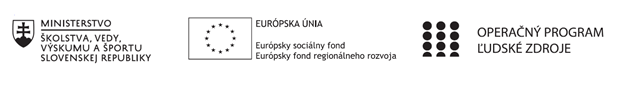 Správa o činnosti klubu anglického jazykaPríloha:Prezenčná listina zo stretnutia klubu anglického jazykaPríloha správy o činnosti klubu anglického jazyka             PREZENČNÁ LISTINAMiesto konania stretnutia: Spojená škola Jarmočná 108, Stará ĽubovňaDátum konania stretnutia: 26. 06. 2023Trvanie stretnutia: od 15.00 h do 18.00 hZoznam účastníkov/členov klubu anglického jazyka:Meno prizvaných odborníkov/iných účastníkov, ktorí nie sú členmi klubu anglického jazyka a podpis/y:Prioritná osVzdelávanieŠpecifický cieľ1.1.1 Zvýšiť inkluzívnosť a rovnaký prístup ku kvalitnému vzdelávaniu a zlepšiť výsledky a kompetencie detí a žiakovPrijímateľSpojená škola, Jarmočná 108, Stará ĽubovňaNázov projektuGramotnosťou k trhu práceKód projektu  ITMS2014+312011Z574Názov pedagogického klubu Klub anglického jazykaDátum stretnutia  pedagogického klubu 26. 06. 2023 Pondelok párny týždeňMiesto stretnutia  pedagogického klubuSpojená škola, organizačná zložka  Obchodná akadémia, Jarmočná 132, Stará ĽubovňaMeno koordinátora pedagogického klubuMgr. Alexandra ReľovskáOdkaz na webové sídlo zverejnenej správyhttps://oasl.edupage.org/a/gramotnostou-k-trhu-praceManažérske zhrnutie:Stručná anotácia: Cieľom stretnutí klubu boli diskusie a výmena a porovnávanie vlastných skúseností s cieľom zvýšenia kvality vzdelávania a zlepšovania výsledkov a kompetencií žiakov. Kľúčové slová:  zhodnotenie práce, metódy, formy a postupyHlavné body, témy stretnutí, zhrnutie priebehu stretnutí:definovanie špecifických problémov vo vyučovaní jazykov a možné spôsoby ich riešeniaimplementovanie medzi predmetových vzťahov a výmena skúseností vo vyučovacom procesevypracovanie databázy úloh, ktoré využívajú medzi predmetové vzťahy a aplikujú jazyk do praxeimplementovanie aktivít na rozvoj čitateľskej gramotnostidiskusia a výmena skúseností s využívaním nových progresívnych a moderných nástrojov a didaktickej technikypráca s časopismi, slovníkmi – problémové úlohy a ich riešeniadiskusia k jednotlivým aktivitámosvedčené postupy a výmena skúsenostívýmena skúseností s využitím didaktických postupov a metód orientovaných na rozvoj kľúčových kompetenciívyhodnotenie práce klubu a splnenie zadaných cieľov projektuTéma stretnutia:Vyhodnotenie práce klubu a splnenie zadaných cieľov projektu.Definovanie problému Na stretnutí klubu sa členovia venovali vyhodnoteniu práce klubu a diskusii ohľadom splnenia zadaných cieľov. Ďalšími témami bola aj diskusia o prínose činnosti klubu pre učiteľov a žiakov.Jedným z bodov diskusií bolo implementovanie medzi predmetových vzťahov vo vyučovacom proces a to využívanie anglického jazyka v predmete administratíva a korešpondencia – písanie obchodných listov v anglickom jazyku a zhodnotili sme vypracovanie databázy úloh.Čitateľská gramotnosť bola ďalšou témou diskusie. Zamerali sme sa na aktivity, ktoré boli efektívne pri zvyšovaní čitateľskej gramotnosti. Prácu s časopismi, ktorá úzko súvisí s čitateľskou gramotnosťou, sme zhodnotili ako úspešnú. Na hodinách sme využívali časopisy SPECTACULAR Slovakia, ktoré zároveň plnili funkciu medzi predmetových vzťahov.V závere stretnutia sme sa venovali osvedčeným postupom, skúsenostiam v oblasti didaktických postupov, metód a aktivít.Závery a odporúčania:Využívanie inovačných metód a postupovVyužívanie autentických materiálovPodpora čitateľskej gramotnostiVypracoval (meno, priezvisko)Mgr. Lucia FröhlichováDátum26. 06. 2023PodpisSchválil (meno, priezvisko)Mgr. AlexadraReľovskáDátum26. 06. 2023PodpisPrioritná os:VzdelávanieŠpecifický cieľ:1.1.1 Zvýšiť inkluzívnosť a rovnaký prístup ku kvalitnému vzdelávaniu a zlepšiť výsledky a kompetencie detí a žiakovPrijímateľ:Spojená škola, Jarmočná 108, Stará ĽubovňaNázov projektu:Gramotnosťou k trhu práceKód ITMS projektu:312011Z574Názov pedagogického klubu:Klub anglického jazykač.Meno a priezviskoPodpisInštitúcia1.Mgr. Alexandra ReľovskáSŠ, org. zložka OA2.Mgr. Anna BobulskáSŠ, org. zložka OA3.PaedDr. Katarína BarlíkováSŠ, org. zložka OA4.Mgr. Lucia FröhlichováSŠ, org. zložka OAč.Meno a priezviskoPodpisInštitúcia